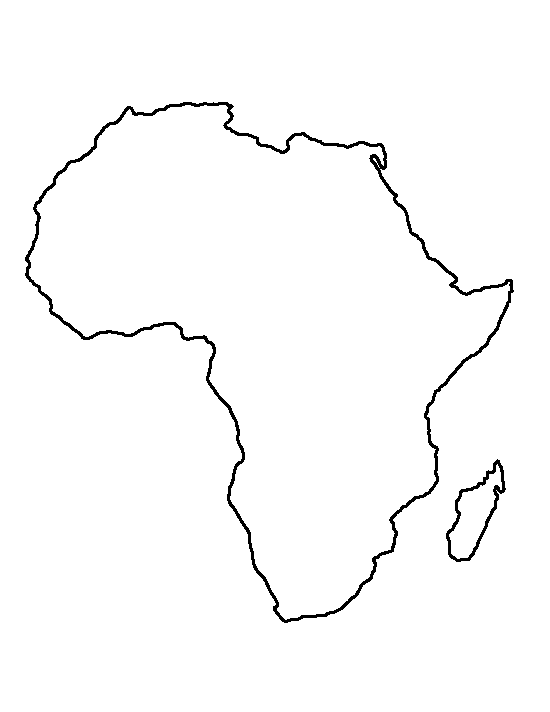 Name: _________________________________________________   Scramble for Africa Assignment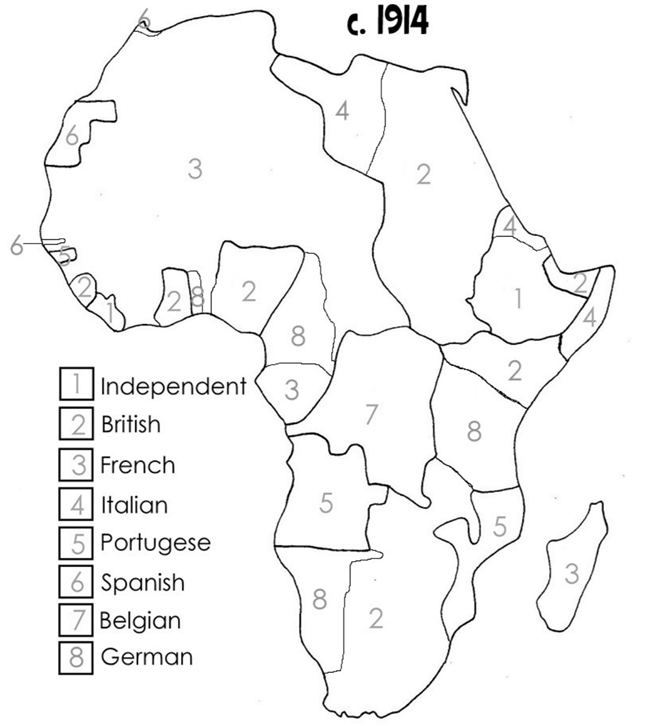 Step1:Create a title.Step2:Colour the map of Africa.Use the example map provided for you.Make sure you create a legend.Step3:Using the areas around the map, answer the following questions using text, images, or a combination of the two.What was the Scramble for Africa?Why were Europeans competing to control the most colonies in Africa?What was the Berlin Conference?What were/are some of the effects of the Scramble for Africa on the Africans?Grading:9-107-85-64 or lessEvidence of UnderstandingX2It is obvious that the student researched each topic carefully and has a strong understanding of the content.The student researched each topic carefully and has a good understanding of the content.The student has some understanding of the content.The student has little understanding of the content.LayoutThe graph is neat and organized.  Each event is laid out with purpose and it looks great.The graph is neat and organized.  Each event is laid out with purpose.The graph is neat and organized.  The graph is either messy or unorganized.